Fran GriffithPosture Assessment Clinic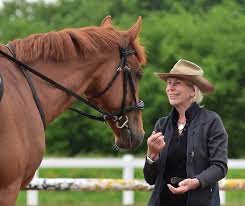 When: Saturday 30th JulyWhere: Penygraig, Nebo, Ceredigion, SY23 5LEPrice: £50 for 45min sessionContact:  Emma Brooke - 07779306895 / brookshe@yahoo.co.uk / Facebook Please note, there is a maximum height limit of 6’ 2” (1.87m) and weight limit of 15 stone (95kg)